Государственное автономное образовательное учреждение высшего образования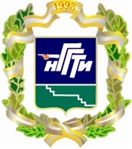 «НЕВИННОМЫССКИЙ ГОСУДАРСТВЕННЫЙГУМАНИТАРНО-ТЕХНИЧЕСКИЙ ИНСТИТУТ»«Стремись к высшему!»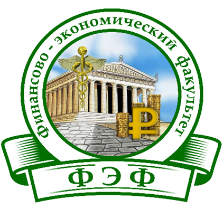 Финансово-экономическийфакультетПо программам магистратуры:(срок обучения по очной и заочной формам обучения: 2 года / 2 года 3 месяца)38.04.01 Экономика(прием осуществляется на платные места)Направленности (профили): - аудит, анализ и финансовый консалтинг;- экономика фирмы.Вступительное испытание: экзамен профильной направленности.38.04.02 Менеджмент(прием осуществляется на платные места)Направленности (профили): - управление человеческими ресурсами;- управление социально-экономическими процессами в организациях частного и государственного сектора.Вступительное испытание: экзамен профильной направленности.По программам ПОДГОТОВКИ НАУЧНЫХ И НАУНО-ПЕДАГОГИЧЕСКИХ КАДРОВ В аспирантурЕ:(срок обучения по очной форме обучения: 3 года)5.2.3 Региональная и отраслевая экономика(прием осуществляется на платные места)Вступительное испытание: экзамен по специальной дисциплине.Наши преимущества:- диплом государственного образца;- отсрочка от призыва на военную службу;- иногородним предоставляется общежитие;- насыщенная студенческая жизнь;- перспектива трудоустройства в государственных и коммерческих структурах в России и за рубежом.Лицензия на осуществление образовательной деятельности № 2080 от 15.04.2016, серия 90Л01 № 0009123, бессрочнаяСвидетельство о государственной аккредитации № 3250 от 02.10.2019, серия 90А01 № 0003412, бессрочное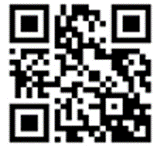 Приёмная комиссия НГГТИ: Ставропольский край, г. Невинномысск, ул. Гагарина, д. 11Тел/факс: (86554) 9-55-50 (доб. 151), 7-12-71E-mail: priem@nggti.ru сайт: НГГТИ.РФсоциальные сети: НГГТИ_1998